Murrindindi Shire Council 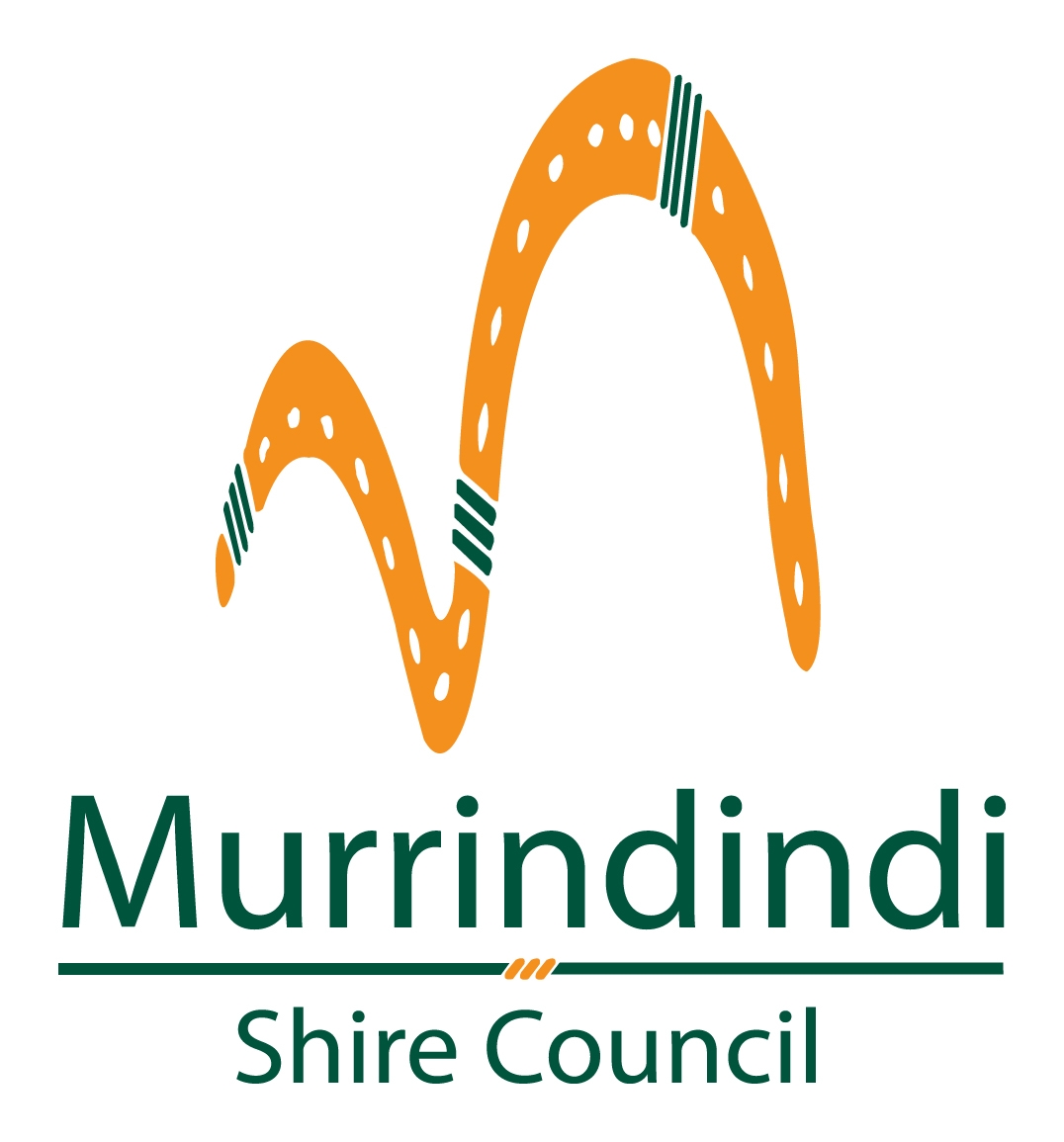 Application to display service organisationinsignia on town entry signsName of service organisationContact DetailsName of the service organisation office bearer/s who Council should contact if we have any questions?Location 		      In which township is the      □  Alexandra	□  Eildon	□  Kinglake  	      □  Marysville       □  Yeainsignia plate to be erected? 	Checklist	Signature of Applicant Additional Information Determination of service club signageThe major service towns have the ability to promote service organisations. Placing an insignia on the signs would be borne by the respective community groups, however Council would supply a backing plate for those who meet the criteria. There are two categories for service organisations. Priority will be given to Category one organisations to place their insignia on the town entry structures. Category two organistions may be approved to assist smaller communities to fill their service club sections.What constitutes a service club?Is comprised of local volunteersIs not for profitProvides or funds general community services or projects that are available to the general public to access,  experience or benefit from generally free of charge, including visitors to the areaIs not a religious organisation, sporting club or organisation/ club that is formed primarily for the benefit of its membersIs not a committee of management which is tasked primarily to maintain a specific community asset or manage a specific event (eg a reserve committee, or event/show committee)Is not a private trustCompleted application forms Completed application forms should be returned to your nearest Council Office or posted to Murrindindi Shire Council, PO Box 138, Alexandra Victoria 3714. Name of contact person 2: Name of contact person 2: Position: Position: Contact Phone:Mobile Phone: Address: Address: Category one service organisations Category two service organisations Country Fire Authority Nursing MothersState Emergency Service LandcareRed CrossNeighborhood WatchRotary Field NaturalistsLionsMen’s ShedsApexCountry Women’s AssociationReturned Services League ProbusScoutsGuidesCittaslowResidents’ AssociationsAlexandra Timber Tramway Freemasons